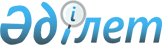 О возмещении затрат на обучение на дому детей с ограниченными возможностями из числа инвалидов
					
			Утративший силу
			
			
		
					Решение маслихата Тарановского района Костанайской области от 30 октября 2014 года № 235. Зарегистрировано Департаментом юстиции Костанайской области 21 ноября 2014 года № 5164. Утратило силу решением маслихата района Беимбета Майлина Костанайской области от 15 мая 2020 года № 383
      Сноска. Утратило силу решением маслихата района Беимбета Майлина Костанайской области от 15.05.2020 № 383 (вводится в действие по истечении десяти календарных дней после дня его первого официального опубликования).
      В соответствии с подпунктом 15) пункта 1 статьи 6 Закона Республики Казахстан от 23 января 2001 года "О местном государственном управлении и самоуправлении в Республике Казахстан", подпунктом 4) статьи 16 Закона Республики Казахстан от 11 июля 2002 года "О социальной и медико-педагогической коррекционной поддержке детей с ограниченными возможностями" маслихат района РЕШИЛ:
      Сноска. Преамбула с изменением, внесенным решением маслихата района Беимбета Майлина Костанайской области от 23.09.2019 № 311 (вводится в действие по истечении десяти календарных дней после дня его первого официального опубликования).


      1. Возместить затраты на обучение на дому (далее - возмещение затрат на обучение) детей с ограниченными возможностями из числа инвалидов (далее - дети с ограниченными возможностями) по индивидуальному учебному плану ежемесячно в размере шести месячных расчетных показателей.
      Сноска. Пункт 1 – в редакции решения маслихата Тарановского района Костанайской области от 21.04.2016 № 24 (вводится в действие по истечении десяти календарных дней после дня его первого официального опубликования).


      2. Определить, что:
      1) возмещение затрат на обучение производится государственным учреждением "Отдел занятости и социальных программ акимата района Беимбета Майлина";
      2) возмещение затрат на обучение предоставляется родителям и иным законным представителям детей с ограниченными возможностями, обучающихся на дому (далее - услугополучатели);
      3) для возмещения затрат на обучение услугополучатель представляет следующие документы:

      заявление;

      документ, удостоверяющий личность услугополучателя;

      документ, подтверждающий регистрацию по постоянному месту жительства (адресная справка);

      заключение психолого-медико-педагогической консультации;

      справка об инвалидности;

      документ, подтверждающий сведения о номере банковского счета;

      справка из учебного заведения, подтверждающая факт обучения ребенка-инвалида на дому.


      Документы представляются в подлинниках и копиях для сверки, после чего подлинники документов возвращаются услугополучателю;
      4) выплаты на возмещение затрат на обучение назначаются с месяца обращения в течение соответствующего учебного года и выплачиваются ежемесячно на каждого ребенка с ограниченными возможностями.
      Сноска. Пункт 2 с изменениями, внесенными решениями маслихата Тарановского района Костанайской области от 21.04.2016 № 24 (вводится в действие по истечении десяти календарных дней после дня его первого официального опубликования); района Беимбета Майлина Костанайской области от 23.09.2019 № 311 (вводится в действие по истечении десяти календарных дней после дня его первого официального опубликования).


      3. Настоящее решение вводится в действие по истечении десяти календарных дней после дня его первого официального опубликования.
					© 2012. РГП на ПХВ «Институт законодательства и правовой информации Республики Казахстан» Министерства юстиции Республики Казахстан
				
      Председатель

      сорок третьей,

      внеочередной сессии

А. Мадибаев

      Секретарь

      районного маслихата

С. Жолдыбаев
